Publicado en Madrid el 20/10/2022 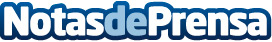 Ewent lanza su lector de códigos de barras Wireless y bluetooth con base inteligenteEscáner de códigos de barras 1D y 2D de última generación y alta velocidad de escaneo, el nuevo lector de Ewent es capaz de escanear la mayoría de códigos de barrasDatos de contacto:Miguel Ángel Gutiérrez913 208 070Nota de prensa publicada en: https://www.notasdeprensa.es/ewent-lanza-su-lector-de-codigos-de-barras Categorias: Hardware Consumo Dispositivos móviles http://www.notasdeprensa.es